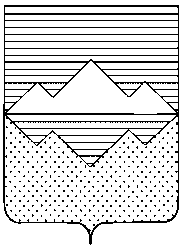 АДМИНИСТРАЦИЯСАТКИНСКОГО МУНИЦИПАЛЬНОГО РАЙОНАЧЕЛЯБИНСКОЙ ОБЛАСТИРАСПОРЯЖЕНИЕОт «04» октября  2019 года № 1524 -Р                        г. Сатка    В связи с произошедшими изменениями кадрового состава в Администрации Саткинского муниципального района: 1. Утвердить состав представителей Администрации Саткинского муниципального района в Территориальной трехсторонней комиссии по регулированию социально-трудовых отношений в Саткинском муниципальном районе.2.   Распоряжение Администрации Саткинского муниципального района от 09.03.2017 года № 278-р «О внесении изменений в распоряжение Администрации Саткинского муниципального района от 21.05.2014 года № 552-р» признать утратившим силу.3. Отделу организационной и контрольной работы Управления делами и организационной работы Администрации Саткинского муниципального района     (Корочкина Н. П.) опубликовать настоящее распоряжение на официальном сайте Администрации Саткинского муниципального района. 4.    Распоряжение вступает в силу со дня его подписания.	5.    Контроль исполнения настоящего распоряжения оставляю за собой.	Глава Саткинского муниципального района                                              А.А. Глазков    СОГЛАСОВАНО:Рассылка: в дело, начальнику Управления делами и организационной работы Панарину М.В.,  всем членам комиссии по списку Исполнитель: Маркина Е.Н. 5-99-01УТВЕРЖДЕНраспоряжением Администрации Саткинского муниципального района от «21» мая  2014 года № 552-р(в редакции распоряжения Администрации Саткинского муниципального района              от «___» ___________ 2019 года № ___-р)Состав Представителей Администрации Саткинского муниципального района в Территориальной трехсторонней комиссии по регулированию социально-трудовых отношений в Саткинском муниципальном районеО внесении изменений в распоряжение Администрации Саткинского муниципального    района       от    21.05.2014 № 552-р Первый заместитель Главы                                                            П.А. Баранов                                   Заместитель  Главы по социальным вопросам                            М.Н. СавостоваЗаместитель Главы по экономике и стратегическому развитиюИ.М. КовригинаЗаместитель Главы по межведомственному взаимодействию и безопасностиВ.А. ШевалдинНачальник Управления делами и                организационной работы     М. В. ПанаринГлавный врач ГБУЗ "Районная больница г.Сатка"И.А. КрохинаНачальник Юридического отделаЛ.В. ГрецоваНачальник Отдела организационной  и контрольной работы Управления делами и организационной работы                                                        Н.П. КорочкинаПанарин М.В.-начальник  Управления делами и организационной  работы, координатор стороны, представляющий Администрацию Саткинского муниципального района в Территориальной трёхсторонней комиссии по регулированию социально-трудовых отношений в Саткинском муниципальном районе  Баранова Е.Ю.-начальник МКУ «Управление образования»Грецова Л.В.-начальник Юридического отдела Администрации Саткинского муниципального  районаДавыдова Э.А.-помощник Главы (по вопросам налогообложения)Зябкина Т.В.-начальник МКУ «Управление культуры»Калашников Б.И.-начальник МКУ «Управление гражданской защиты»Крохина И.А.-главный врач ГБУЗ "Районная больница г.Сатка"Кузина Е.А.-начальник Управления земельными и имущественными отношениями Администрации Саткинского муниципального районаКутовенко У.Ю.-Исполняющий обязанности  начальника Управления социальной защиты населения Администрации Саткинского муниципального районаЛобко М.А.-начальник Управления жилищно-коммунального хозяйства Администрации Саткинского муниципального  районаЛюнгвиц Ю.В.-начальник МКУ «Управление по физической культуре и спорту»Маркина Е.Н.-заместитель начальника отдела организационной и контрольной работы Управления делами и организационной работы, секретарь рабочей группыТиунова Е.Н.-главный специалист по охране труда Администрации Саткинского муниципального района,Толкачева М.Л.-начальник Управления строительства и архитектуры Администрации Саткинского муниципального района